応募書類_1.概要（1ページ以内）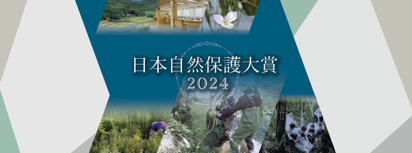 応募書類_2.基本情報（1ページ以内）応募書類_3-1.活動の詳細（2ページ以内）応募書類_3-2.活動の詳細（2ページ以内）応募活動名候補者候補者名（フリガナ） （フリガナ） （フリガナ） 候補者候補者名候補者活動地域活動開始年（西暦）他薦の場合推薦者名応募活動の概要・実績応募活動のイメージ写真（1点）応募活動のイメージ写真（1点）活動のきっかけ応募活動のイメージ写真（1点）応募活動のイメージ写真（1点）活動の特徴・アピールポイント応募活動のイメージ写真（1点）応募活動のイメージ写真（1点）応募部門＊該当部門に印を入れてください。（複数可）□【保護実践部門】市民･学生･企業･行政･専門家などがそれぞれの立場と特性を活かし、具体的な自然保護の実績をあげた活動や研究。□【教育普及部門】自然観察をはじめ、広く自然保護・生物多様性保全を目的とした教育・普及活動。□【子ども・学生部門】小学生から高校生まで、子どもが主体的に取り組んだ活動・研究。候補者候補者名個人･団体名など（フリガナ） （フリガナ） （フリガナ） 候補者候補者名個人･団体名など候補者団体の場合代表者名団体の場合担当者名候補者住所（ご連絡先）〒〒〒候補者電話番号メールアドレス候補者ウェブサイト候補者SNS（Facebook、Twitter、Instagramなど）候補者団体設立年他薦の場合*必ず候補者の了承を得てご推薦ください。推薦者氏名他薦の場合*必ず候補者の了承を得てご推薦ください。住所〒〒〒他薦の場合*必ず候補者の了承を得てご推薦ください。電話番号メールアドレス活動の詳細を、2枚以内で自由にご紹介ください。下記の選考ポイントをふまえて、特徴や実績をできるだけ具体的にお書きください。イベントや活動の規模については、日数や参加人数などもできるだけ具体的にお書きください。活動年は西暦でお願いいたします。活動のようすがわかる写真等を入れて＜選考ポイント＞地域の自然の特性に根ざした活動／継続することの価値や意義がわかる活動／新しい技術やアイディア、枠組みを活かした活動／多様な主体の連携や協働のある活動